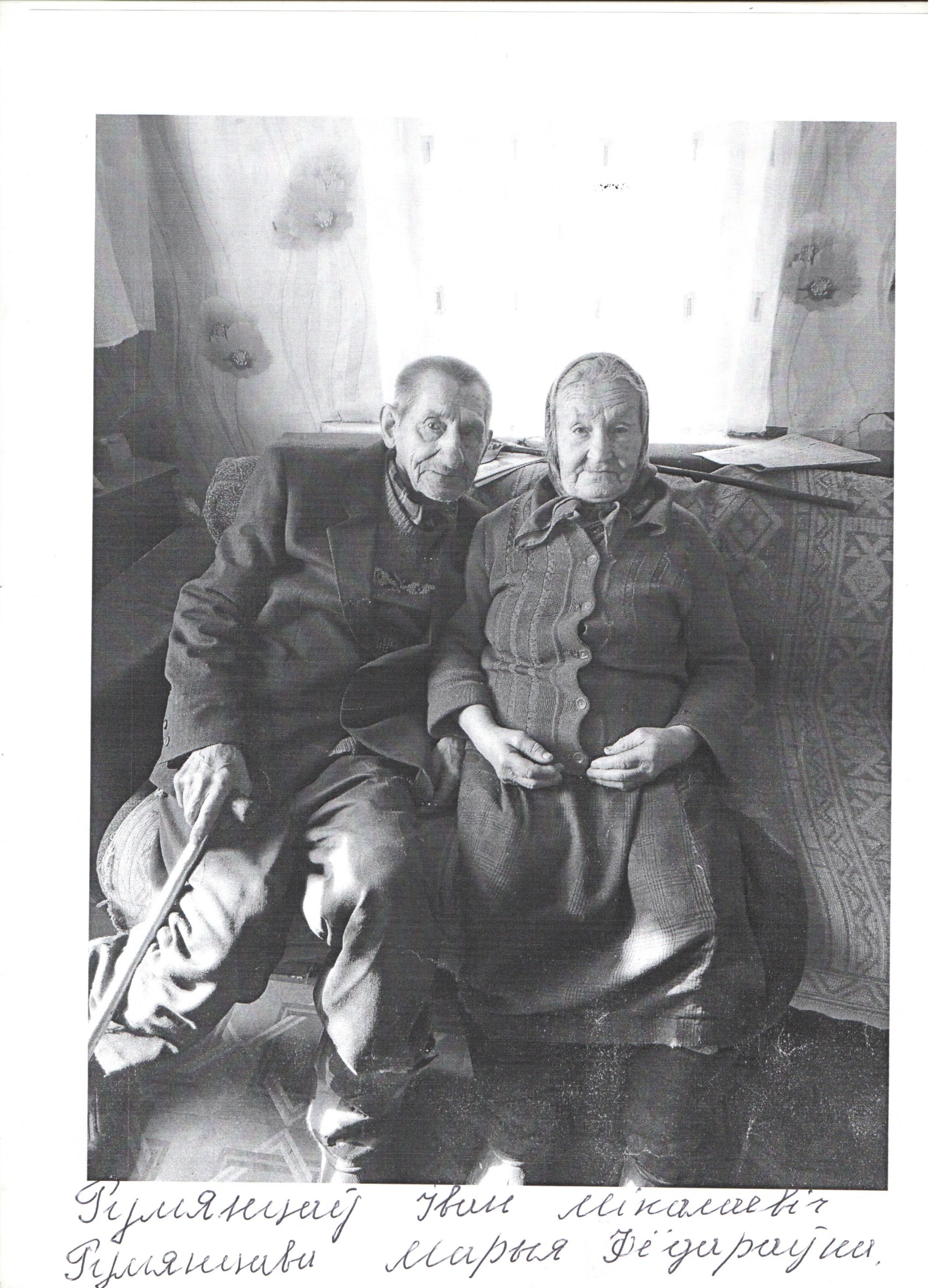 РумянцевИван Николаевич(1932г.)Родился в д. Почепы, Краснопольского района, Могилёвской области. Окончил 7 классов в Почеповской школе. Потом служба в армии с 1951 -1954 год. После армии вернулся в родные места и устроился разнорабочим в  колхоз «Коминтерн». Здесь встретил свою спутницу жизни местную девчонку. Женился и остался навсегда в своём родном колхозе. С 1960-1991 год трудился животноводом по откорму крупного рогатого скота. За высокие показатели в труде награждался Почётными грамотами и дипломами, медалями. За достигнутые успехи во Всесоюзном Социалистическом соревновании, по увеличению производства в период зимнего стоила 1984-1985 годы Указом Президиума Верховного Совета СССР, Иван Николаевич, был награждён орденом Трудового Красного знамени.